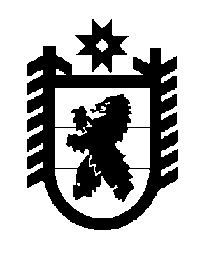 Российская Федерация Республика Карелия    ПРАВИТЕЛЬСТВО РЕСПУБЛИКИ КАРЕЛИЯРАСПОРЯЖЕНИЕот  27 августа 2018 года № 559р-Пг. Петрозаводск 1. Одобрить и подписать Соглашение о взаимодействии Министерства цифрового развития, связи и массовых коммуникаций Российской Федерации с Правительством Республики Карелия при формировании и использовании сайта в информационно-телекоммуникационной сети «Интернет», содержащего информацию о ситуации на автомобильных дорогах федерального, регионального и межмуниципального значения (далее – Соглашение).2. Контроль за реализацией Соглашения возложить на Министерство по дорожному хозяйству, транспорту и связи Республики Карелия. 
           Глава Республики Карелия                                                              А.О. Парфенчиков